П Р И К А З                 26.02.2024 года                                                   № 9Об организации приема в 1-й класс на 2024/25 учебный год
граждан, проживающих на территории,
закрепленной за образовательной организациейВ целях обеспечения прав граждан на получение общедоступного и бесплатного образования по образовательным программам начального общего, основного общего, среднего общего образования, в соответствии со статьей 28 Федерального закона от 29.12.2012 № 273-ФЗ «Об образовании в Российской Федерации», Порядком приема на обучение по образовательным программам начального общего, основного общего и среднего общего образования, утвержденным приказом Минпросвещения от 02.02.2020 № 458, постановлением Администрации Яльчикского муниципального округа от 12.01.2024г. № 10ПРИКАЗЫВАЮ:1. Открыть в 2024/25 учебном году с учетом санитарных норм и правил и исходя из наличия площадей один 1-й класс на 20 человек.2. При приеме заявлений от граждан в 1-й класс на 2024/25 учебный год, проживающих на закрепленных территориях, руководствоваться следующим закреплением территорий за МБОУ «Новобайбатыревская СОШ»:3. Начать прием заявлений от родителей (законных представителей) граждан, проживающих на закрепленной территории, в 1-й класс 2024/25 учебного года 01.04.2024 с 9:00.4. Ивановой С.А., секретарю, назначить ответственной за прием заявлений в 1-й класс.5. Заявления принимать при личном обращении родителей (законных представителей), а также через портал Госуслуг, по почте заказным письмом с уведомлением о вручении.6. Викентьевой О.В., техническому специалисту, ответственному за размещение информации на официальном сайте школы:6.1. Разместить постановление Администрации Яльчикского муниципального округа «О закреплении муниципальных образовательных организаций за конкретными территориями Яльчикского муниципального округа Чувашской Республики на 2024 год» на официальном сайте школы в срок до 22.03.2024.6.2. Разместить на официальном сайте школы и на портале Госуслуг информацию о количестве мест в 1-й класс не позднее 21.03.2024.6.3. Обновлять информацию в период приемной кампании о наличии вакантных мест и количестве зарегистрированных заявлений в 1-й класс каждые 10 дней.7. Смирновой А.А., заместителя директора по учебно-воспитательной работе (УВР), назначить ответственной за ознакомление родителей (законных представителей) с уставом, с лицензией на осуществление образовательной деятельности, со свидетельством о государственной аккредитации, с образовательными программами и другими документами, регламентирующими организацию и осуществление образовательной деятельности, права и обязанности обучающихся.8. Завершить прием заявлений по закрепленной территории в 1-й класс 2024/25 учебного года 30.06.2024 с 16:00.9. Утвердить график приема документов в 1-й класс (Приложение).10. Контроль исполнения приказа оставляю за собой.Директор                                               Д.А. ТурханС приказом ознакомлен(ы):Приложение к приказу
МБОУ «Новобайбатыревская СОШ»
от 26.02.2024 № 9График
приема документов в 1-й класс«Чăваш Республикинчи Елчĕк муниципалитет округĕн  Çĕнĕ Пăвари вăтам шкулĕ» муниципалитет пĕтĕмĕшле вĕренÿ бюджет учрежденийĕ »  «Чăваш Республикинчи Елчĕк муниципалитет округĕн  Çĕнĕ Пăвари вăтам шкулĕ» муниципалитет пĕтĕмĕшле вĕренÿ бюджет учрежденийĕ »  «Чăваш Республикинчи Елчĕк муниципалитет округĕн  Çĕнĕ Пăвари вăтам шкулĕ» муниципалитет пĕтĕмĕшле вĕренÿ бюджет учрежденийĕ »  «Чăваш Республикинчи Елчĕк муниципалитет округĕн  Çĕнĕ Пăвари вăтам шкулĕ» муниципалитет пĕтĕмĕшле вĕренÿ бюджет учрежденийĕ »  «Чăваш Республикинчи Елчĕк муниципалитет округĕн  Çĕнĕ Пăвари вăтам шкулĕ» муниципалитет пĕтĕмĕшле вĕренÿ бюджет учрежденийĕ »  «Чăваш Республикинчи Елчĕк муниципалитет округĕн  Çĕнĕ Пăвари вăтам шкулĕ» муниципалитет пĕтĕмĕшле вĕренÿ бюджет учрежденийĕ »  «Чăваш Республикинчи Елчĕк муниципалитет округĕн  Çĕнĕ Пăвари вăтам шкулĕ» муниципалитет пĕтĕмĕшле вĕренÿ бюджет учрежденийĕ »  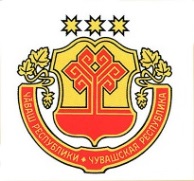 Муниципальное бюджетное общеобразовательное учреждение «Новобайбатыревская средняя общеобразовательная школа Яльчикского муниципального округа Чувашской Республики»№Населенный пункт1с. Новое Байбатырево2д. Новое Ищеряково3д. Новое Чурино4д. КарабаевоДень неделиВремя начала приемаВремя окончания приемаПонедельник9:0016:00Вторник9:0016:00Среда9:0016:00Четверг9:0016:00Пятница9:0016:00